Приложение 3.Алгоритмпостроения диаграммыОткройте приложение MS ExcelВведите данные в таблицу по образцу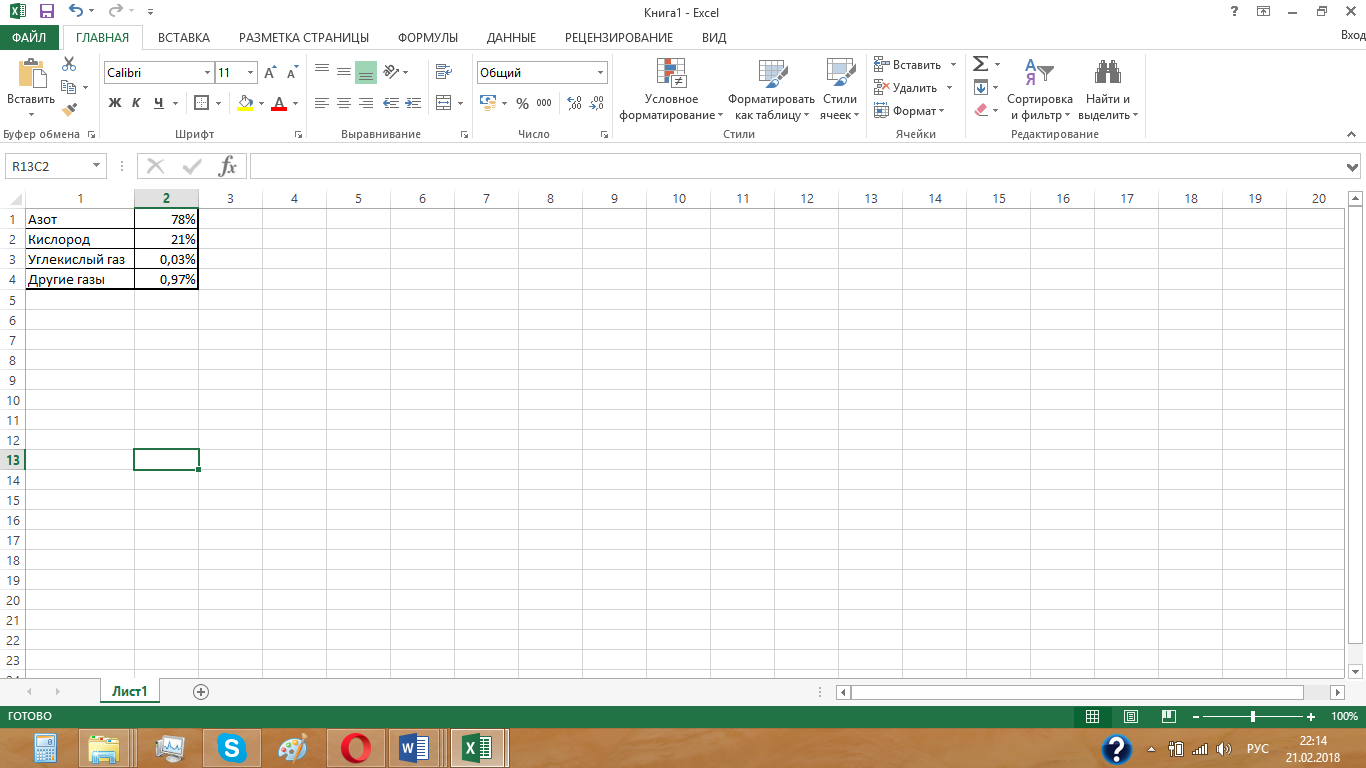 Выделите все данныеВыберите ВСТАВКА в панели Меню, затем Вид диаграммы и Тип диаграммыДобавить подписи данных (%)Показать работу учителю